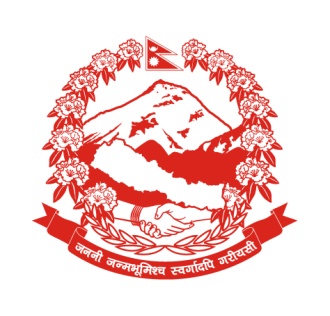 	g]kfn ;/sf/वन तथा वातावरण मन्त्रालय jg:klt ljefuk|fs[lts ;Dkbf cg';Gwfgzfnf   kq ;+Vof M– ०७५÷०७६    rnfgL g+Da/ M–                 	                                                                        मौजुदा सूचीमा सुचिकृत हुने सूचनासूचना प्रकाशित मिति २०७५/०४/१७प्रस्तुत विषयमा यस कार्यालयमा चालु आ. व. २०७५/७६ को लागि निम्न बमोजिमका खरिद कार्यहरुमा संलग्न हुन चाहने इच्छुक व्यवसायी तथा संस्थाहरुले सार्बजनिक खरिद ऐन २०६३ तथा नियमावली २०६४ अनुसार तोकिएबमोजिमको निबेदन ढाँचामा आवश्यक कागजात संलग्न गरि सुचिकृत हुन यो सुचना प्रकासन गरीएको छ | साथै निवेदन www.nprl.gov.np बाट समेत प्राप्त गर्न सकिनेछ |                          खरिदका प्रकार:१) निर्माण कार्य-२) मालसामान आपुर्ति कार्य-क) स्टेशनरी खरिदख) छपाई  कार्यग) केमिकल्स तथा ग्लासवेर खरिदघ) प्रयोगशालाका लागि आवश्यक बिभिन्न मेसिनरी औजार खरिदङ) कम्प्युटर प्रिन्टर तथा पार्टस् खरिदच) सवारी साधन खरिदछ) सवारी साधन मर्मतज) प्रयोगशालाका बिभिन्न मेसिनरी औजार तथा धारा, बिजुली, ल्याब, शौचालय, अफिस फर्निचर मर्मत  झ) अन्य खरिद३) परामर्श सेवा-क) इन्जिनियरिंग परामर्श सेवाख) सफ्टवेयर परामर्श सेवाग) बिभिन्न मेसिनरीको AMC सेवाघ) अन्य परामर्श सेवादेवी प्रसाद भण्डारी                                                           sfof{no k|d'vश्रीमान् कार्यालय प्रमुखज्यू,प्राकृतिक सम्पदा अनुसन्धानशाला,							मिति :थापाथली ,काठमाडौं, नेपालबिषय: मौजुदा सूचीमा दर्ता गरी पाउँ |सार्बजनिक खरिद नियमावली, २०६४ को नियम १८ को उपनियम (१) बमोजिम तपशिल उल्लेखित  विवरण अनुसारको पुष्ट्याई गर्ने कागजात संलग्न गरी मौजुदा सूचीमा दर्ता हुन यो निवेदन पेश गरेको छु|तपसिल१. मौजुदा सूचीको लागि निबेदन दिने ब्यक्ति संस्था , आपूर्तिकर्ता निर्माण व्यवसायी, परामर्शदाता वा सेवा प्रदायकको  विवरण१. मौजुदा सूचीको लागि निबेदन दिने ब्यक्ति संस्था , आपूर्तिकर्ता निर्माण व्यवसायी, परामर्शदाता वा सेवा प्रदायकको  विवरणक) नाम :ख ) ठेगाना :ग) पत्राचार गर्ने ठेगाना :घ) मुख्य व्यक्तिको नाम :ङ) टेलिफोन नं:च) मोबाइल नं :२. मौजुदा सूचीमा दर्ता हुनको लागि निम्न बमोजिम प्रमाण पत्र संलग्न गर्नुहोला |२. मौजुदा सूचीमा दर्ता हुनको लागि निम्न बमोजिम प्रमाण पत्र संलग्न गर्नुहोला |क) संस्था वा फर्म दर्ताको प्रमाणपत्र   छ          छैन   क) संस्था वा फर्म दर्ताको प्रमाणपत्र   छ          छैन   ख) नविकरण गरिएको      छ          छैन   ख) नविकरण गरिएको      छ          छैन   ग) मूल्य अभिबृद्धि कर वा  स्थायी लेखा नम्बर दर्ताको प्रमाणपत्र      छ          छैन   ग) मूल्य अभिबृद्धि कर वा  स्थायी लेखा नम्बर दर्ताको प्रमाणपत्र      छ          छैन   घ) कर चुक्ताको प्रमाणपत्र     छ          छैन   घ) कर चुक्ताको प्रमाणपत्र     छ          छैन   ङ) कुन खरिदको लागि मौजुदा सुचीमा दर्ता हुन निवेदन दिने हो , सो कामको लागि इजाजत पत्र  आवश्यक  पर्ने भएमा सो को प्रतिलिपि        छ          छैन   ङ) कुन खरिदको लागि मौजुदा सुचीमा दर्ता हुन निवेदन दिने हो , सो कामको लागि इजाजत पत्र  आवश्यक  पर्ने भएमा सो को प्रतिलिपि        छ          छैन   ३. सार्बजनिक निकायबाट हुने खरिदको  लागि दर्ता  हुन चाहेको  खरिदको  प्रकृतिको विवरण :३. सार्बजनिक निकायबाट हुने खरिदको  लागि दर्ता  हुन चाहेको  खरिदको  प्रकृतिको विवरण :३. सार्बजनिक निकायबाट हुने खरिदको  लागि दर्ता  हुन चाहेको  खरिदको  प्रकृतिको विवरण :३. सार्बजनिक निकायबाट हुने खरिदको  लागि दर्ता  हुन चाहेको  खरिदको  प्रकृतिको विवरण :क) मालसामान आपूर्ति:(मालसामानको प्रकृति समेत उल्लेख गर्ने )ख) निर्माण कार्य ग ) परामर्श सेवा(परामर्शको प्रकृति समेत उल्लेख गर्ने )घ) अन्य सेवा (अन्य सेवाको प्रकृति समेत उल्लेख गर्ने )निवेदन दिएको मिति:आ.ब.फर्मको छाप: निवेदकको नाम :हस्ताक्षर: